Условия размещения рекламы на 101.ru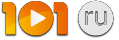 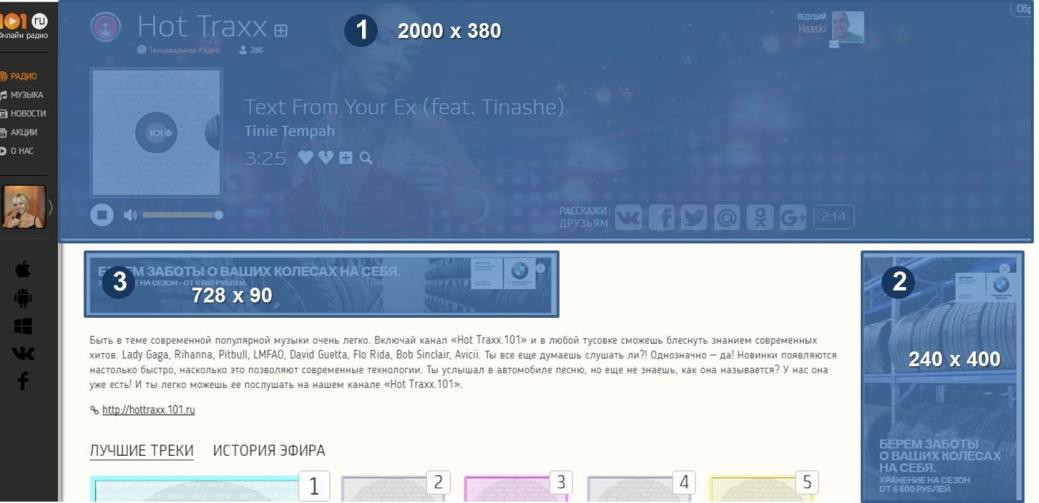 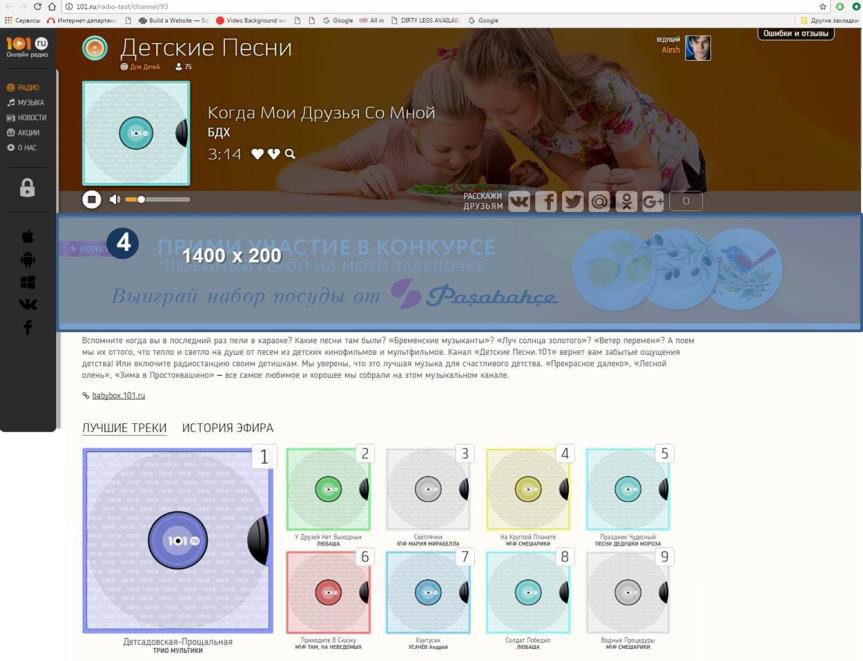 РЕКЛАМНЫЕ ФОРМАТЫБаннеры/ аудиоформатыТЕХНИЧЕСКИЕ ТРЕБОВАНИЯ К РЕКЛАМНЫМ МАТЕРИАЛАМ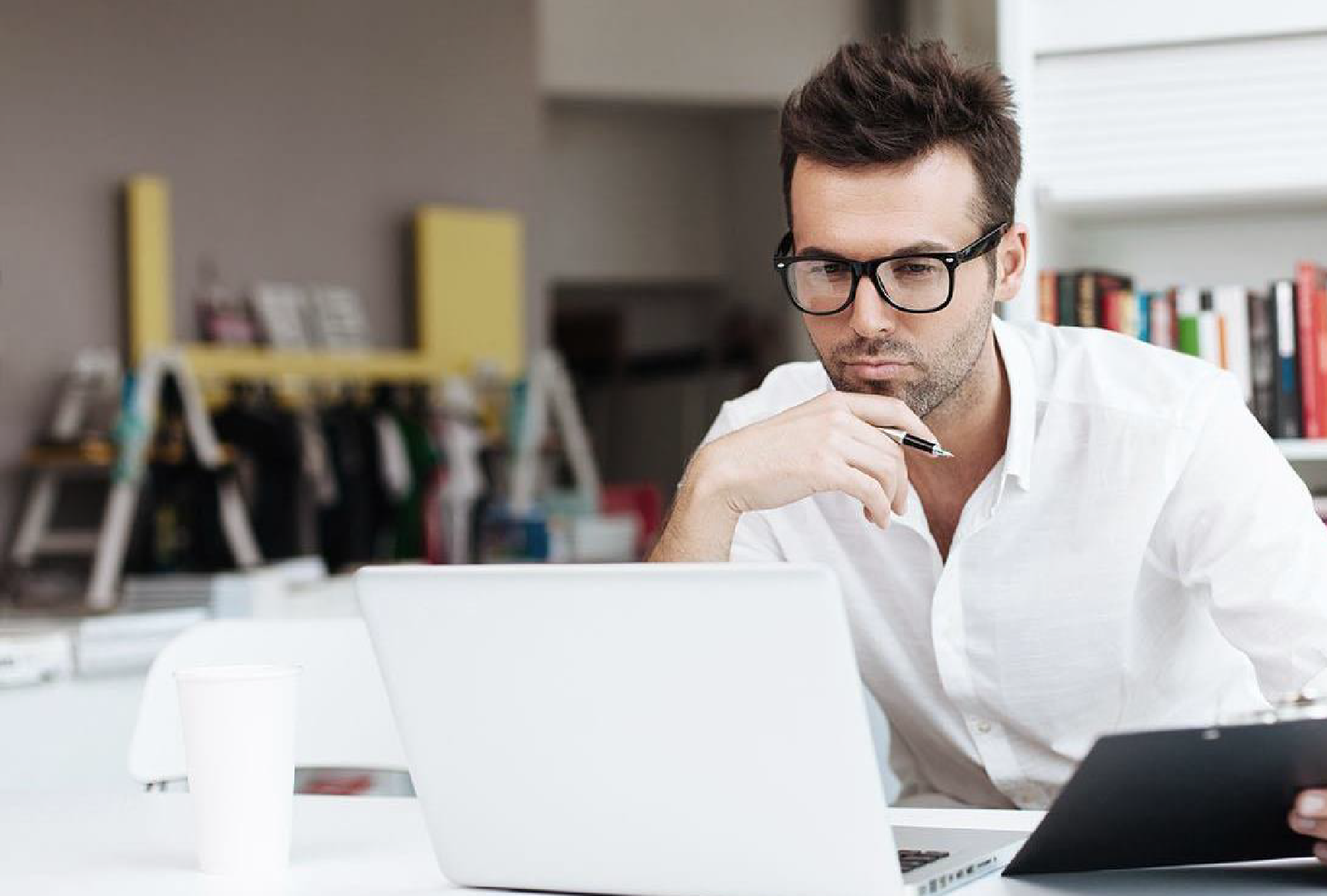 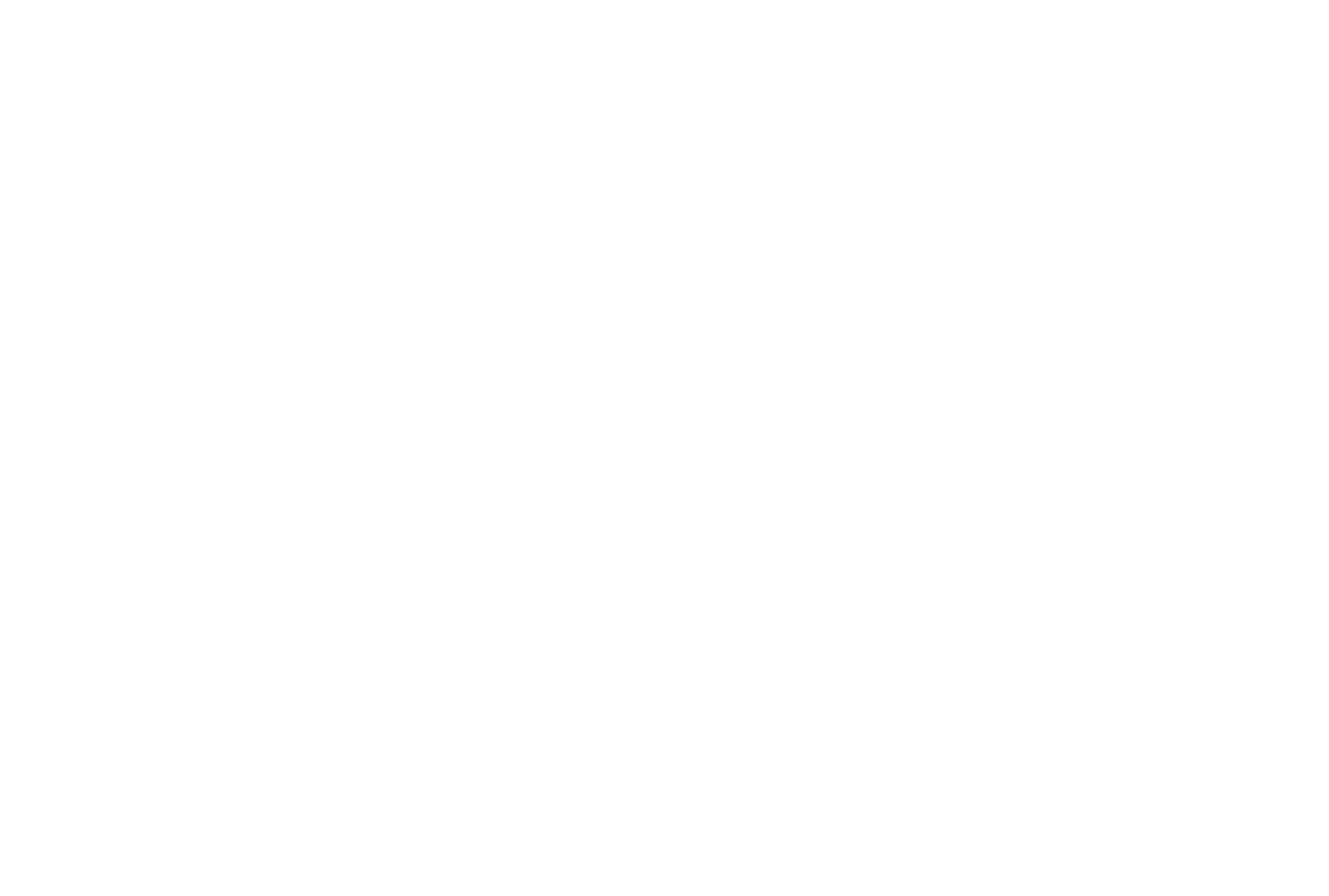 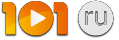 Баннеры:Объем каждого файла (gif, flash) не должен превышать 50КбГеометрические размеры Gif и Flash файлов для баннеров должны точно соответствовать размерам рекламного места, на котором будет производиться размещение.Для каждого swf-файла (Flash) необходимо наличие дубликата в виде gif(jpg)- файла для отображения пользователям, у которых не установлен Flash-проигрыватель.Версия flash-баннера желательно 8.ActionScript области перехода Flash-баннера по ссылке (обязательно тип кнопка):on (release){getURL(_root.httpHref, "_blank");}Обращаем внимание, переменная _root.httpHref должна быть без кавычек. Баннеры, выполненные без учета этих требований, могут быть не приняты к показу (параметр httpHref может быть другим, в таком случае его обязательно нужно передать)При необходимости считать статистику через сторонние системы:вместе с баннерами необходимо выслать кликовую ссылку этой системы и зеропиксель для подсчета показов,либо локейшины (ссылка на показ, ссылка на клик, кликовая ссылка одна для пары флэш/гиф-заглушка).Вся баннерная продукция должна высылаться не позднее, чем за 3 рабочих дня до размещения.ТЕХНИЧЕСКИЕ ТРЕБОВАНИЯ КРЕКЛАМНЫМ МАТЕРИАЛАМВидеореклама в плеере и видео блоке перед прослушиванием сессии 101.ruВидеороликиРазмер ролика: видео должно вписываться в размер 640х480, т.е.если соотношение сторон 4:3, то разрешение должно быть не меньше, чем 480*360Длительность ролика: для формата preroll - 20 секундОбьем (вес) ролика: для формата preroll - до 1,5мбФормат файла ролика: mp4, допускаются другие форматы по согласованиюПараметры кодирования видео и аудио: контейнер mp4, video: h.264 600-650 kbps, 25-30fps, audio: aac 44.1 stereo 96kbps s16 ratio 16000Флэш, либо статичная картинка (баннер)Для анимациии - максимальная длительность: для формата preroll - 15 секундВсе объекты внутри файла должны лежать в пределах размера 640х480, без прозрачных вставок и плашек.SWF файл не должен быть закольцован, т.е. не должен проигрываться по кругу.Версия flash-баннера желательно 8.Статичная картинка (баннер) - статическое изображение в формате jpg или png (без альфа- канала)Объем файла не должен превышать 100КбГеометрические размеры должны быть строго 640х480.Материалы в формате flash не должны содержать ссылок и объектов, выполняющих функции, отличные от управления анимацией;объекты, выполняющие функции управления анимацией, не должны использовать более 35% ресурсов процессора Celeron 1,5ГГц, в пике - более 60%ПОЗИЦИЯФОРМАТРАЗМЕЩЕНИЕСТОИМОСТЬ, РУБ.СРМ РАЗМЕЩЕНИЯ, РУБ.КОЛ-ВО ПОКАЗОВ ВСЕГО*БАННЕРЫБАННЕРЫБАННЕРЫБАННЕРЫБАННЕРЫБАННЕРЫВсе страницы, справа240*400динамика3454 200 000Внутренние страницы1400*200динамика3703 700 000Главная страница2000*380400450 000Раздел "Новости"текстовое размещение с возможность интеграции видео/фото/ссылок30 000АУДИОФОРМАТЫАУДИОФОРМАТЫАУДИОФОРМАТЫАУДИОФОРМАТЫАУДИОФОРМАТЫАУДИОФОРМАТЫПеред началом музыкальной сессии, все страницыаудиоролик синхронный с баннером 728*90до 30 секунд, динамика4254 200 000